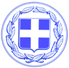                         Κως, 7 Δεκεμβρίου 2015Δ Ε Λ Τ Ι Ο   Τ Υ Π Ο Υ              Αδιάλειπτα συνεχίζεται το πρόγραμμα παρεμβάσεων του Δήμου, με μικρές και μεγάλες παρεμβάσεις που αλλάζουν την εικόνα σε όλο το μήκος και το πλάτος  νησιού μας.Την εβδομάδα, από Δευτέρα, 7-12-2015 ως Παρασκευή, 11-12-2015 προγραμματίζεται να εκτελεστούν οι παρακάτω εργασίες ανά Δημοτική Κοινότητα:Δημοτική Κοινότητα Κω Κατασκευή  σωληνωτού τεχνικού σε  χείμαρρο πίσω από  σούπερ μάρκετ LIDL.  Πλακόστρωση πεζοδρομίων στην οδό Μανδηλαρά .Χριστουγεννιάτικος στολισμός.Αποκομιδή  κλαδιών  στην ευρύτερη περιοχή. Δημοτική  Κοινότητα  ΑσφενδιούΟλοκλήρωση εργασιών για τον Χριστουγεννιάτικο στολισμό.Καθαριότητα πάρκων .Αποκατάσταση φθορών σε  πεζοδρόμια στο Ζηπάρι.Καθαριότητα – αποψίλωση στην εκκλησία του Αγ. Σπυρίδωνα.Δημοτική  Κοινότητα  Πυλίου Ολοκλήρωση εργασιών για τον Χριστουγεννιάτικο στολισμό.Καθαριότητα - αποκομιδή ογκωδών αντικειμένων .Μεταφορά φερτών υλικών δίπλα από το νέο χώρο στάθμευσης στον Άγ. Γεώργιο. Δημοτική Κοινότητα ΑντιμάχειαςΑποψίλωση και καθαρισμός παρτεριών στον  χώρο στάθμευσης στον οικισμό  Μαστιχαρίου.Εργασίες καθαρισμού Παιδικών Χαρών.Αγροτική οδοποιία.Συντήρηση οδών σε διάφορα σημεία του οικισμού. Δημοτική Κοινότητα Καρδάμαινας Χριστουγεννιάτικος στολισμός, προετοιμασίες για το Χριστουγεννιάτικο Παζάρι.Αποκομιδή ογκωδών αντικειμένων και κλαδιών από τον οικισμό.Διάνοιξη & επίστρωση δρόμου στο νέο Δημοτικό Σχολείο του οικισμού. Δημοτική Κοινότητα ΚεφάλουΔιάνοιξη ποταμού στην  περιοχή  «Γύρος».Καθαριότητα  στην περιοχή «Αμπέλα».ΕΡΓΑΣΙΕΣ  ΔΙΕΥΘΥΝΣΗΣ ΠΡΑΣΙΝΟΥ    Κλάδεμα   ΚΟΛΟΚΟΤΡΩΝΗ     Κλάδεμα    25 ΜΑΡΤΙΟΥ   Κλάδευση και καθαρισμός από υπεδάφεια βλάστηση.  Καθάρισμα παρτεριών και κλάδεμα ανεπιθύμητων κλάδων.     Κλάδεμα  ΚΑΖΕΡΜΑ( ΕΜΠΡΟΣ ΑΠΟ ΚΛΕΙΣΤΟ ΓΥΜΝΑΣΤΗΡΙΟ )Καθάρισμα και κλάδευση  λεύκων ,κλάδευση  φυτοφράκτη , κλάδευση πλατανιών . στη κεντρική πλατεία     Κλάδεμα  ΚΑΖΕΡΜΑ (ΠΛΑΤΕΙΑ ΟΠΙΣΘΕΝ ΑΡΕΜΙΣΙΑΣ)Καθάρισμα και κλάδευση δένδρων και θάμνων όπισθεν Αρτεμισίας.  Μπορντούριασμα παιδική χαρά Πασσανικολάκη .   Κλάδεμα   ΜΕΤΣΟΒΟΥ Κλάδεμα   ΑΓ.ΠΑΡΑΣΚΕΥΗ ΚΛΑΔΕΥΣΉ ΚΑΘΑΡΙΣΜΟΣ ΚΑΙ  ΜΠΟΡΝΤΟΥΡΙΑΣΜΑ ΡΑΝΤΙΣΜΑ ΦΟΙΝΙΚΩΝ ΚΛΑΔΕΥΣΗ ΜΕ ΑΝΥΨΩΤΙΚΟ  ΠΙΝΔΟΥ (ΣΟΦΟΥ)ΠΙΣΩ ΑΠΟ ΔΕΗ     Τοποθέτηση τάπητα στο ΚΟΜΒΟ ΤΑΧΙ Αφαίρεση υπάρχουσας βλάστησης    Συντήρηση και κλάδευση φυτοφράκτη ΓΡΗΓΟΡΙΟΥ Ε Κοπή γκαζόν επί πλατεία στου ΓΛΑΤΖΑΚΗ   Φύτευση και καθαρισμός παρτεριών στην πλατεία ΚΑΖΟΥΛΗΠλήρωση με χώμα Αντικατάσταση και φύτευση εποχιακών φυτών .    Καθαρισμός παρτεριών  εμπρός από ΞΕΝΙΑ 